„Kolorowe rybki” – praca plastyczna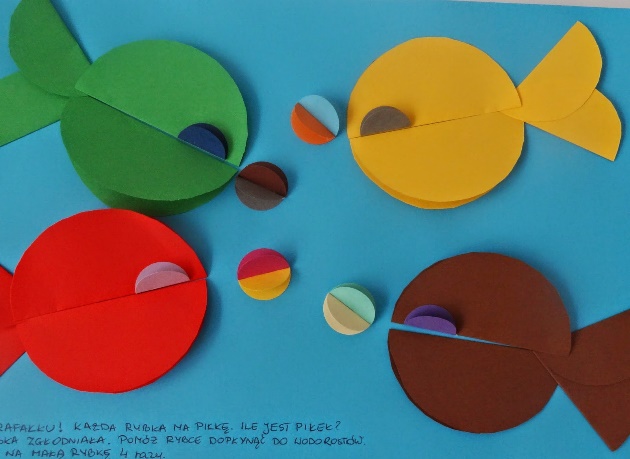 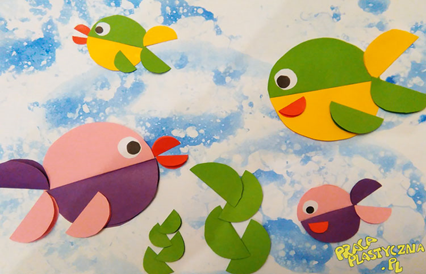 Odrysowujemy koła od szablonów w czterech rozmiarach: duże (średnica 8 cm), średnie (średnica 4 cm), małe (średnica 3 cm) najmniejsze (średnica 2 cm) w wybranych przez siebie kolorach. Następnie wycinamy wszystkie koła i składamy je na pół. Z dwóch dużych kół robimy brzuch ryby, z dwóch średnich kół przyklejamy ogon, z małego koła robimy płetwę, a z bardzo małego koła wykonujemy usta rybki. Możemy wykonać dowolną wybraną przez siebie liczbę ryb, mogą mieć też różne rozmiary. Na końcu wycinamy małe białe kółeczka i mniejsze czarne, z których wykonujemy oczy rybek. Z małych zielonych kół robimy wodorosty, przyklejając je jedno na drugim.